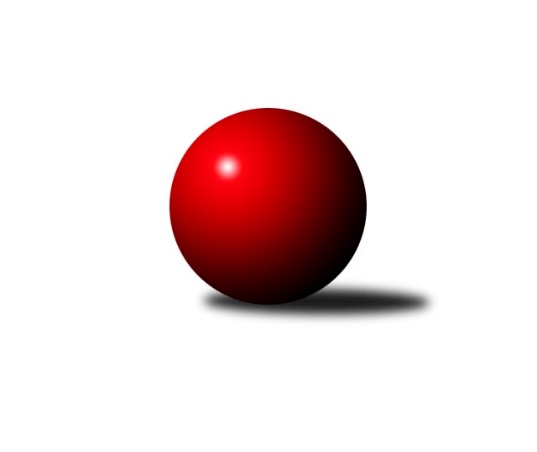 Č.4Ročník 2020/2021	1.10.2020Nejlepšího výkonu v tomto kole: 2430 dosáhlo družstvo: SC Olympia Radotín BMistrovství Prahy 4 2020/2021Výsledky 4. kolaSouhrnný přehled výsledků:SC Olympia Radotín C	- TJ Sokol Rudná E	1:7	2101:2307	3.0:9.0	29.9.TJ Sokol Praha-Vršovice D	- SK Meteor Praha F	6:2	2220:2073	9.0:3.0	30.9.SC Olympia Radotín B	- TJ Sokol Praha-Vršovice E	8:0	2430:2176	9.0:3.0	1.10.TJ Astra Zahradní Město C	- SK Rapid Praha B	7:1	2309:2107	10.5:1.5	1.10.Slavoj Velké Popovice C	- AC Sparta Praha C	2:6	2102:2297	3.0:9.0	1.10.Tabulka družstev:	1.	TJ Sokol Praha-Vršovice D	4	4	0	0	23.0 : 9.0 	29.5 : 18.5 	 2355	8	2.	SC Olympia Radotín B	3	3	0	0	21.5 : 2.5 	26.0 : 10.0 	 2364	6	3.	AC Sparta Praha C	4	3	0	1	23.0 : 9.0 	36.0 : 12.0 	 2377	6	4.	TJ Sokol Rudná E	3	2	0	1	16.0 : 8.0 	23.5 : 12.5 	 2217	4	5.	TJ Astra Zahradní Město C	3	2	0	1	14.0 : 10.0 	20.5 : 15.5 	 2267	4	6.	TJ Sokol Rudná D	2	1	0	1	11.0 : 5.0 	17.5 : 6.5 	 2304	2	7.	TJ Sokol Praha-Vršovice E	3	1	0	2	7.0 : 17.0 	11.0 : 25.0 	 2076	2	8.	Slavoj Velké Popovice C	2	0	0	2	3.5 : 12.5 	6.0 : 18.0 	 2122	0	9.	SK Meteor Praha F	2	0	0	2	3.0 : 13.0 	7.0 : 17.0 	 2170	0	10.	SK Rapid Praha B	3	0	0	3	5.0 : 19.0 	11.5 : 24.5 	 2110	0	11.	SC Olympia Radotín C	3	0	0	3	1.0 : 23.0 	3.5 : 32.5 	 2052	0Podrobné výsledky kola:	 SC Olympia Radotín C	2101	1:7	2307	TJ Sokol Rudná E	Daniel Burian	 	 173 	 185 		358 	 0:2 	 380 	 	190 	 190		Filip Makovský	Ludmila Zlatníková	 	 172 	 161 		333 	 1:1 	 335 	 	178 	 157		Martin Berezněv	Petr Zlatník	 	 195 	 168 		363 	 1:1 	 357 	 	175 	 182		Milan Drhovský	Leoš Labuta	 	 150 	 191 		341 	 0:2 	 432 	 	227 	 205		Jan Mařánek	Jan Kalina	 	 174 	 218 		392 	 1:1 	 393 	 	218 	 175		Tomáš Novotný	Karel Svoboda	 	 145 	 169 		314 	 0:2 	 410 	 	212 	 198		Karel Novotnýrozhodčí: Nejlepší výkon utkání: 432 - Jan Mařánek	 TJ Sokol Praha-Vršovice D	2220	6:2	2073	SK Meteor Praha F	Luboš Kučera	 	 188 	 203 		391 	 1:1 	 362 	 	153 	 209		Bohumil Fojt	Josef Novotný	 	 198 	 180 		378 	 2:0 	 358 	 	191 	 167		Petra Grulichová	Tomáš Čurda	 	 154 	 178 		332 	 1:1 	 338 	 	181 	 157		Jana Fojtová	Miroslav Klabík	 	 183 	 186 		369 	 2:0 	 284 	 	152 	 132		Mikoláš Dvořák	Miroslav Kettner	 	 201 	 194 		395 	 1:1 	 405 	 	195 	 210		Martin Povolný	Karel Radil	 	 194 	 161 		355 	 2:0 	 326 	 	170 	 156		Miroslava Martincovározhodčí: Nejlepší výkon utkání: 405 - Martin Povolný	 SC Olympia Radotín B	2430	8:0	2176	TJ Sokol Praha-Vršovice E	Miloš Dudek	 	 205 	 194 		399 	 2:0 	 338 	 	145 	 193		Zdeněk Poutník	Martin Šimek	 	 201 	 205 		406 	 1:1 	 391 	 	179 	 212		Renata Göringerová	Květa Dvořáková	 	 184 	 222 		406 	 1:1 	 367 	 	199 	 168		Milan Lukeš	Vladimír Dvořák	 	 203 	 195 		398 	 2:0 	 314 	 	159 	 155		Helena Hanzalová	Radek Pauk	 	 223 	 198 		421 	 2:0 	 375 	 	185 	 190		Květuše Pytlíková	Pavel Šimek	 	 207 	 193 		400 	 1:1 	 391 	 	237 	 154		Jarmila Fremrovározhodčí: Nejlepší výkon utkání: 421 - Radek Pauk	 TJ Astra Zahradní Město C	2309	7:1	2107	SK Rapid Praha B	Petr Majerníček	 	 170 	 210 		380 	 1:1 	 397 	 	193 	 204		Pavel Mach	Jan Seidl	 	 190 	 174 		364 	 1.5:0.5 	 357 	 	190 	 167		Marek Švenda	Milan Mrvík	 	 188 	 209 		397 	 2:0 	 358 	 	179 	 179		Jiří Kukla	Pavel Kratochvíl	 	 194 	 201 		395 	 2:0 	 345 	 	153 	 192		Jiří Potměšil	Roman Mrvík	 	 185 	 191 		376 	 2:0 	 300 	 	155 	 145		Roman Hašek	Tomáš Turnský	 	 205 	 192 		397 	 2:0 	 350 	 	179 	 171		Petr Švendarozhodčí: Nejlepšího výkonu v tomto utkání: 397 kuželek dosáhli: Pavel Mach, Milan Mrvík, Tomáš Turnský	 Slavoj Velké Popovice C	2102	2:6	2297	AC Sparta Praha C	Jana Kvardová	 	 170 	 164 		334 	 0:2 	 421 	 	203 	 218		Pavel Pavlíček	Ivana Bandasová	 	 160 	 147 		307 	 0:2 	 366 	 	183 	 183		Tomáš Sůva	Gabriela Jirásková	 	 180 	 205 		385 	 0:2 	 439 	 	231 	 208		Martin Dubský	Jan Kratochvíl	 	 187 	 207 		394 	 2:0 	 344 	 	159 	 185		Kristina Řádková	Jana Procházková	 	 145 	 149 		294 	 0:2 	 345 	 	172 	 173		Stanislav Řádek	Ludmila Kaprová	 	 179 	 209 		388 	 1:1 	 382 	 	182 	 200		Tomáš Sysalarozhodčí: Nejlepší výkon utkání: 439 - Martin DubskýPořadí jednotlivců:	jméno hráče	družstvo	celkem	plné	dorážka	chyby	poměr kuž.	Maximum	1.	Pavel Pavlíček 	AC Sparta Praha C	431.00	294.3	136.8	7.5	2/3	(442)	2.	Martin Dubský 	AC Sparta Praha C	426.67	295.3	131.3	7.7	3/3	(439)	3.	Tomáš Doležal 	TJ Astra Zahradní Město C	426.50	294.0	132.5	12.0	2/2	(428)	4.	Luboš Machulka 	TJ Sokol Rudná D	420.50	299.0	121.5	5.5	2/2	(422)	5.	Květa Dvořáková 	SC Olympia Radotín B	417.50	275.5	142.0	6.3	2/2	(428)	6.	Martin Šimek 	SC Olympia Radotín B	412.50	280.5	132.0	8.5	2/2	(423)	7.	Radek Pauk 	SC Olympia Radotín B	411.00	288.5	122.5	11.0	2/2	(421)	8.	Jan Červenka 	AC Sparta Praha C	406.75	276.0	130.8	8.5	2/3	(460)	9.	Luboš Kučera 	TJ Sokol Praha-Vršovice D	405.75	287.3	118.5	8.5	2/2	(444)	10.	Josef Novotný 	TJ Sokol Praha-Vršovice D	405.50	284.3	121.3	10.0	2/2	(441)	11.	Miroslav Kettner 	TJ Sokol Praha-Vršovice D	405.00	277.3	127.8	9.0	2/2	(414)	12.	Martin Povolný 	SK Meteor Praha F	404.00	286.5	117.5	8.0	2/2	(405)	13.	Miroslav Klabík 	TJ Sokol Praha-Vršovice D	401.00	284.8	116.3	10.0	2/2	(431)	14.	Petr Fišer 	TJ Sokol Rudná D	394.00	278.5	115.5	11.0	2/2	(404)	15.	Tomáš Sysala 	AC Sparta Praha C	393.50	274.0	119.5	9.3	2/3	(423)	16.	Jan Mařánek 	TJ Sokol Rudná E	393.50	283.5	110.0	12.0	2/3	(432)	17.	Miloslav Dvořák 	TJ Sokol Rudná D	392.00	271.5	120.5	17.5	2/2	(415)	18.	Tomáš Sůva 	AC Sparta Praha C	392.00	286.0	106.0	12.0	3/3	(411)	19.	Lukáš Pelánek 	TJ Sokol Praha-Vršovice D	390.50	278.5	112.0	13.5	2/2	(404)	20.	Tomáš Turnský 	TJ Astra Zahradní Město C	390.25	286.3	104.0	14.5	2/2	(397)	21.	Gabriela Jirásková 	Slavoj Velké Popovice C	389.50	271.5	118.0	11.0	1/1	(394)	22.	Karel Novotný 	TJ Sokol Rudná E	389.00	276.7	112.3	11.0	3/3	(410)	23.	Jan Kratochvíl 	Slavoj Velké Popovice C	387.00	277.5	109.5	12.0	1/1	(394)	24.	Jiří Kukla 	SK Rapid Praha B	386.67	273.3	113.3	10.0	3/3	(440)	25.	Milan Mrvík 	TJ Astra Zahradní Město C	383.50	271.5	112.0	15.3	2/2	(397)	26.	Pavel Mach 	SK Rapid Praha B	383.33	277.0	106.3	13.3	3/3	(397)	27.	Tomáš Novotný 	TJ Sokol Rudná E	382.67	271.7	111.0	12.3	3/3	(393)	28.	Zdeněk Mora 	TJ Sokol Rudná E	382.00	278.5	103.5	10.5	2/3	(404)	29.	Pavel Šimek 	SC Olympia Radotín B	380.25	281.0	99.3	14.8	2/2	(437)	30.	Ludmila Kaprová 	Slavoj Velké Popovice C	379.00	269.0	110.0	11.0	1/1	(388)	31.	Tomáš Čurda 	TJ Sokol Praha-Vršovice D	378.75	268.5	110.3	13.3	2/2	(420)	32.	Kristina Řádková 	AC Sparta Praha C	378.00	267.0	111.0	11.8	3/3	(419)	33.	Jan Kalina 	SC Olympia Radotín C	376.00	271.5	104.5	15.3	2/2	(392)	34.	Filip Makovský 	TJ Sokol Rudná E	376.00	278.3	97.7	13.7	3/3	(380)	35.	Stanislav Řádek 	AC Sparta Praha C	375.67	267.3	108.3	13.7	3/3	(415)	36.	Zdeněk Mašek 	TJ Sokol Rudná D	370.50	260.0	110.5	13.0	2/2	(371)	37.	Jarmila Fremrová 	TJ Sokol Praha-Vršovice E	370.33	258.3	112.0	11.0	3/3	(391)	38.	Tomáš Vinš 	Slavoj Velké Popovice C	370.00	264.0	106.0	10.0	1/1	(370)	39.	Bohumil Fojt 	SK Meteor Praha F	369.50	265.5	104.0	15.5	2/2	(377)	40.	Petr Majerníček 	TJ Astra Zahradní Město C	369.00	267.3	101.8	16.0	2/2	(380)	41.	Jaroslav Mařánek 	TJ Sokol Rudná D	368.00	268.5	99.5	16.0	2/2	(380)	42.	Karel Radil 	TJ Sokol Praha-Vršovice D	366.25	269.3	97.0	14.0	2/2	(390)	43.	Renata Göringerová 	TJ Sokol Praha-Vršovice E	364.00	270.0	94.0	14.7	3/3	(391)	44.	Květuše Pytlíková 	TJ Sokol Praha-Vršovice E	363.67	276.3	87.3	17.0	3/3	(375)	45.	Miloš Dudek 	SC Olympia Radotín B	361.00	255.5	105.5	13.0	2/2	(399)	46.	Miroslava Martincová 	SK Meteor Praha F	360.50	270.0	90.5	17.0	2/2	(395)	47.	Jana Fišerová 	TJ Sokol Rudná D	358.50	272.5	86.0	15.5	2/2	(403)	48.	Jana Fojtová 	SK Meteor Praha F	358.00	263.0	95.0	15.0	2/2	(378)	49.	Marek Švenda 	SK Rapid Praha B	355.67	262.7	93.0	15.0	3/3	(373)	50.	Daniel Burian 	SC Olympia Radotín C	355.00	267.0	88.0	16.5	2/2	(358)	51.	Petr Švenda 	SK Rapid Praha B	354.00	258.3	95.7	16.7	3/3	(356)	52.	Petr Žáček 	SC Olympia Radotín C	353.50	260.0	93.5	18.5	2/2	(366)	53.	Roman Mrvík 	TJ Astra Zahradní Město C	353.50	262.8	90.8	16.3	2/2	(376)	54.	Jan Seidl 	TJ Astra Zahradní Město C	352.75	259.8	93.0	11.0	2/2	(379)	55.	Petr Zlatník 	SC Olympia Radotín C	344.50	248.5	96.0	17.8	2/2	(363)	56.	Milan Lukeš 	TJ Sokol Praha-Vršovice E	344.33	267.0	77.3	18.0	3/3	(367)	57.	Jiří Potměšil 	SK Rapid Praha B	340.50	247.0	93.5	8.0	2/3	(345)	58.	Milan Drhovský 	TJ Sokol Rudná E	340.33	254.3	86.0	17.7	3/3	(357)	59.	Jana Kvardová 	Slavoj Velké Popovice C	334.00	248.0	86.0	16.0	1/1	(334)	60.	Zdeněk Poutník 	TJ Sokol Praha-Vršovice E	328.00	243.7	84.3	19.0	3/3	(372)	61.	Ludmila Zlatníková 	SC Olympia Radotín C	324.50	249.5	75.0	20.0	2/2	(335)	62.	Mikoláš Dvořák 	SK Meteor Praha F	316.00	238.0	78.0	20.5	2/2	(348)	63.	Ivana Bandasová 	Slavoj Velké Popovice C	315.00	236.5	78.5	21.5	1/1	(323)	64.	Roman Hašek 	SK Rapid Praha B	309.00	242.5	66.5	25.5	2/3	(318)	65.	Helena Hanzalová 	TJ Sokol Praha-Vršovice E	306.00	239.3	66.7	25.7	3/3	(327)	66.	Karel Svoboda 	SC Olympia Radotín C	301.00	231.0	70.0	26.8	2/2	(314)	67.	Jana Procházková 	Slavoj Velké Popovice C	299.00	237.0	62.0	24.0	1/1	(304)		Vladimír Dvořák 	SC Olympia Radotín B	398.00	274.0	124.0	6.0	1/2	(398)		Tatiana Vydrová 	SC Olympia Radotín B	397.00	277.0	120.0	11.0	1/2	(397)		Pavel Kratochvíl 	TJ Astra Zahradní Město C	395.00	280.0	115.0	13.0	1/2	(395)		Renáta Francová 	SC Olympia Radotín B	388.00	264.0	124.0	7.0	1/2	(388)		Jiří Lankaš 	AC Sparta Praha C	366.00	264.0	102.0	12.0	1/3	(366)		Zuzana Edlmannová 	SK Meteor Praha F	366.00	287.0	79.0	19.0	1/2	(366)		Petra Grulichová 	SK Meteor Praha F	358.00	279.0	79.0	22.0	1/2	(358)		Eva Hucková 	SC Olympia Radotín B	356.00	278.0	78.0	20.0	1/2	(356)		Leoš Labuta 	SC Olympia Radotín C	344.00	253.0	91.0	19.0	1/2	(347)		Pavel Eder 	SK Rapid Praha B	339.00	252.0	87.0	18.0	1/3	(339)		Martin Berezněv 	TJ Sokol Rudná E	335.00	239.0	96.0	12.0	1/3	(335)		Jakub Adam 	TJ Sokol Rudná E	302.00	237.0	65.0	26.0	1/3	(302)		Jaroslav Svozil 	SK Rapid Praha B	254.00	186.0	68.0	32.0	1/3	(254)Sportovně technické informace:Starty náhradníků:registrační číslo	jméno a příjmení 	datum startu 	družstvo	číslo startu25199	Miroslav Klabík	30.09.2020	TJ Sokol Praha-Vršovice D	5x
Hráči dopsaní na soupisku:registrační číslo	jméno a příjmení 	datum startu 	družstvo	Program dalšího kola:5. kolo5.10.2020	po	19:30	SK Rapid Praha B - SC Olympia Radotín C	6.10.2020	út	17:00	TJ Sokol Praha-Vršovice E - TJ Sokol Praha-Vršovice D	7.10.2020	st	17:00	SK Meteor Praha F - TJ Astra Zahradní Město C				AC Sparta Praha C - -- volný los --	Nejlepší šestka kola - absolutněNejlepší šestka kola - absolutněNejlepší šestka kola - absolutněNejlepší šestka kola - absolutněNejlepší šestka kola - dle průměru kuželenNejlepší šestka kola - dle průměru kuželenNejlepší šestka kola - dle průměru kuželenNejlepší šestka kola - dle průměru kuželenNejlepší šestka kola - dle průměru kuželenPočetJménoNázev týmuVýkonPočetJménoNázev týmuPrůměr (%)Výkon2xMartin DubskýSparta C4392xMartin DubskýSparta C119.014391xJan MařánekRudná E4321xMartin PovolnýMeteor F115.064051xRadek PaukRadotín B4211xJan MařánekRudná E114.734323xPavel PavlíčekSparta C4212xPavel PavlíčekSparta C114.134211xKarel NovotnýRudná E4102xMiroslav KettnerVršovice D112.223952xKvěta DvořákováRadotín B4061xRadek PaukRadotín B111.81421